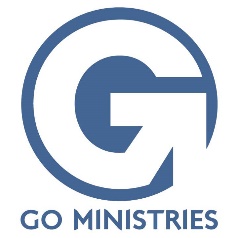 Hello Potential Intern! God is working in incredible ways to Redeem People, Renew Communities, and Restore Creation on the island of Hispaniola. We are excited that you want to be a part of it! Please read the internship expectation, job description, and covenant and prayerfully consider this opportunity before you begin the application. The hours can be long, the weather can be hot, and the work can be hard – this internship is not summer camp! But, the community that you get to be a part of and the opportunity to serve and be the hands and feet of Jesus to Dominican, Haitian and American brothers and sisters is truly beautiful. When you are ready to apply, send:  The GO Ministries Internship Application  Current Photo  Current Resume  30-60 second video sharing “Why I want to Intern with GO” to mking@gomin.org or bking@gomin.org by December 10th, 2017. Similar to our missionary staff on the field, interns are required to develop a partnership team of both prayer and financial support. A 5-week internship is $1,850 plus the cost of airfare (typically $750-900) Blessings, Mike & Brandy